PAYMENT FORMOnce filled in CAPITAL LETTERS, please send this document by e-mail to the Secretariat, either by fax to +32 2 318 28 01 or by e-mail for the attention of the reference person mentioned on your invoice. Thank you for your kind co-operation.Purpose of the Payment:VAT Number (for all EU Countries):  Amount in Euros:		 	                  Our Invoice Number:Card Number:Name as it appears on the Card:Person of Contact for payment:Company Name:Country:Membership:  IS-BAO:  IS-BAH:  IS-BAH:  SMS:  SMS:  ERP:  Sponsorship: Workshop:   Regional Forum: Regional Forum: Other (specify):Other (specify):(2-letter Country code)//We wish to pay by Credit Card: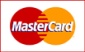 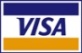 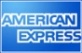 MC-VI:---AmEx:--Expiry Date:/Security / CVC Code:Security / CVC Code:Security / CVC Code:Security / CVC Code:We wish to transfer to EBAA’s Bank.(Please attach a copy of your bank statement)ING, Agence Cours Saint-Michel:Cours Saint-Michel 40BE- 1040 BrusselsBELGIUMAccount Number:        IBAN:                           SWIFT or BIC Code:       310-0108480-23BE92 3100 1084 8023BBRUBEBB100First Name: Family Name: Date:    /    /     Signature: